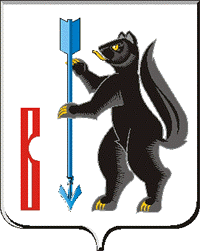 АДМИНИСТРАЦИЯГОРОДСКОГО ОКРУГА ВЕРХОТУРСКИЙР А С П О Р Я Ж Е Н И Еот 02.12.2022г. № 388г. ВерхотурьеО назначении Муниципального бюджетного учреждения культуры «Централизованная библиотечная система» городского округа Верхотурский учреждением, ответственным за создание центра обслуживания по услугам регистрации и подтверждения учетной записиграждан в Единой системе идентификации и аутентификации (ЕСИА)В соответствии Федеральным законом от 27 июля 2010 года N 210-ФЗ "Об организации предоставления государственных и муниципальных услуг", Постановлением Правительства Российской Федерации от 28.11.2011 N 977 "О федеральной государственной информационной системе "Единая система идентификации и аутентификации в инфраструктуре, обеспечивающей информационно-технологическое взаимодействие информационных систем, используемых для предоставления государственных и муниципальных услуг в электронной форме", Постановлением Правительства Российской Федерации от 25.01.2013 N 33 "Об использовании простой электронной подписи при оказании государственных и муниципальных услуг", Постановлением Правительства Российской Федерации от 10.07.2013 N 584 "Об использовании федеральной государственной информационной системы "Единая система идентификации и аутентификации в инфраструктуре, обеспечивающей информационно-технологическое взаимодействие информационных систем, используемых для предоставления государственных и муниципальных услуг в электронной форме", руководствуясь Уставом городского округа Верхотурский,1.Назначить Муниципальное бюджетное учреждение культуры «Централизованная библиотечная система» городского округа Верхотурский (Кондрашина С.В.) учреждением, ответственным за создание центра обслуживания по услугам регистрации и подтверждения учетной записи граждан в Единой системе идентификации и аутентификации (ЕСИА).2.Опубликовать настоящее распоряжение в информационном бюллетене «Верхотурская неделя» и разместить на официальном сайте городского округа Верхотурский.3.Контроль исполнения настоящего распоряжения возложить на заместителя главы Администрации городского округа Верхотурский по социальным вопросам Бердникову Н.Ю.Главагородского округа Верхотурский                                                         А.Г. Лиханов